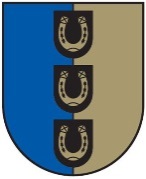 LATVIJAS  REPUBLIKABALTINAVAS NOVADSBALTINAVAS NOVADA DOME_______________________________________________________Reģ.Nr.90009115590Kārsavas ielā  16. Baltinava Baltinavas novadā, LV - 4594. T. 64521227; 64522028 ,fax 64522028e-pasts dome@baltinava.lvBaltinavas novadāSaistošie noteikumi Nr.1APSTIPRINĀTI:Baltinavas novada domes Sēdes protokols Nr.2,&226.01.2017.Par Baltinavas novada domes budžetu 2017.gadamIzdoti pamatojoties uz LR likuma“Par pašvaldībām” 21.p.2.p.,likuma “Par pašvaldības budžetiem”1.APSTIPRINĀT Baltinavas novada pašvaldības pamatbudžeta IEŅĒMUMUS kopā 1 294 221euro apmērā.(Pielikums Nr1)2.APSTIPRINĀT Baltinavas novada pašvaldības pamatbudžeta IZDEVUMUS kopā 1 426 693euro apmērā.(Pielikums Nr2)3.APSTIPRINĀT pamatbudžeta kases apgrozāmo līdzekļu atlikumu 01.01.2017.141 833 euro un apgrozāmo līdzekļu atlikumu uz 31.12.2017. 9361 euro4.APSTIPRINĀT Baltinavas novada pašvaldības speciālā budžeta IEŅĒMUMUS kopā 52 461euro apmērā un finansēšanu no vidējā termiņa aizņēmuma 7865 euro(Pielikums Nr3)5.APSTIPRINĀT Baltinavas novada pašvaldības speciālā budžeta IZDEVUMUS kopā 105 038euro apmērā . (pielikums Nr3)6.APSTIPRINĀT speciālā budžeta kases apgrozāmo līdzekļu atlikumu 01.01.2017.102 315 euro un apgrozāmo līdzekļu atlikumu uz 31.12.2017. 57603 euroSēdes vadītājs								L.SiliņaPAMATBUDŽETA


IEŅĒMUMI UN FINANSĒŠANA 2017. gadamPAMATBUDŽETA


IEŅĒMUMI UN FINANSĒŠANA 2017. gadamPAMATBUDŽETA


IEŅĒMUMI UN FINANSĒŠANA 2017. gadamPAMATBUDŽETA


IEŅĒMUMI UN FINANSĒŠANA 2017. gadamPAMATBUDŽETA


IEŅĒMUMI UN FINANSĒŠANA 2017. gadamRādītāju nosaukumiBudžeta kategoriju kodiBudžeta kategoriju kodiApstiprināts 2017. gadamApstiprināts 2017. gadamRādītāju nosaukumiBudžeta kategoriju kodiBudžeta kategoriju kodiEUREURI IEŅĒMUMI - kopā1294221,001294221,0012233IENĀKUMA NODOKĻI1.0.0.0.1.0.0.0.388660,00388660,00  Ieņēmumi no iedzīvotāju ienākuma nodokļa  1.1.0.0.  1.1.0.0.388660,00388660,00    Iedzīvotāju ienākuma nodoklis    1.1.1.0.    1.1.1.0.388660,00388660,00    Saņemts no Valsts kases sadales konta pārskata gadā ieskaitītais iedzīvotāju ienākuma nodoklis      1.1.1.2.      1.1.1.2.388660,00388660,00ĪPAŠUMA NODOKĻI4.0.0.0.4.0.0.0.62705,0062705,00  Nekustamā īpašuma nodoklis  4.1.0.0.  4.1.0.0.62705,0062705,00    Nekustamā īpašuma nodoklis par zemi    4.1.1.0.    4.1.1.0.60451,0060451,00    Nekustāmā īpašuma nodokļa par zemi kārtējā saimnieciskā gada ieņēmumi      4.1.1.1.      4.1.1.1.58951,0058951,00    Nekustāmā īpašuma nodokļa par zemi kārtējā saimnieciskā gada ieņēmumi, pamatsumma        4.1.1.1.01        4.1.1.1.0158951,0058951,00    Nekustamā īpašuma nodokļa par zemi iepriekšējo gadu parādi      4.1.1.2.      4.1.1.2.1500,001500,00    Nekustamā īpašuma nodokļa par zemi iepriekšējo gadu parādi, pamatsumma        4.1.1.2.01        4.1.1.2.011500,001500,00    Nekustamā īpašuma nodoklis par ēkām    4.1.2.0.    4.1.2.0.788,00788,00    Nekustamā īpašuma nodokļa par ēkām kārtējā gada maksājumi      4.1.2.1.      4.1.2.1.778,00778,00    Nekustamā īpašuma nodokļa par ēkām kārtējā gada ieņēmumi, pamatsumma        4.1.2.1.01        4.1.2.1.01778,00778,00    Nekustamā īpašuma nodokļa par ēkām parādi par iepriekšējiem gadiem      4.1.2.2.      4.1.2.2.10,0010,00    Nekustamā īpašuma nodokļa par ēkām parādi par iepriekšējiem gadiem, pamatsumma        4.1.2.2.01        4.1.2.2.0110,0010,00    Nekustamā īpašuma nodoklis par mājokļiem    4.1.3.0.    4.1.3.0.1466,001466,00    Nekustamā īpašuma nodokļa par mājokļiem kārtējā saimnieciskā gada ieņēmumi      4.1.3.1.      4.1.3.1.1416,001416,00    Nekustamā īpašuma nodokļa par mājokļiem kārtējā saimnieciskā gada ieņēmumi, pamatsumma        4.1.3.1.01        4.1.3.1.011416,001416,00    Nekustamā īpašuma nodokļa par mājokļiem parādi par iepriekšējiem gadiem      4.1.3.2.      4.1.3.2.50,0050,00    Nekustamā īpašuma nodokļa par mājokļiem parādi par iepriekšējiem gadiem, pamatsumma        4.1.3.2.01        4.1.3.2.0150,0050,00VALSTS (PAŠVALDĪBU) NODEVAS UN KANCELEJAS NODEVAS9.0.0.0.9.0.0.0.528,00528,00  Valsts nodevas, kuras ieskaita pašvaldību budžetā  9.4.0.0.  9.4.0.0.528,00528,00    Valsts nodeva par apliecinājumiem un citu funkciju pildīšanu bāriņtiesās    9.4.2.0.    9.4.2.0.500,00500,00    Valsts nodevas par laulības reģistrāciju, civilstāvokļa akta reģistra ieraksta aktualizēšanu vai atjaunošanu un atkārtotas civilstāvokļa aktu reģistrācijas apliecības izsniegšanu    9.4.5.0.    9.4.5.0.28,0028,00Ieņēmumi no valsts (pašvaldību) īpašuma iznomāšanas, pārdošanas un no nodokļu pamatparāda kapitalizācijas13.0.0.0.13.0.0.0.3215,003215,00  Ieņēmumi no valsts un pašvaldību īpašuma iznomāšanas  13.5.0.0.  13.5.0.0.3215,003215,00    Ieņēmumi no valsts un pašvaldību īpašuma iznomāšanas zemes noma    13.5.0.0.001    13.5.0.0.0013215,003215,00Valsts budžeta transferti18.0.0.0.18.0.0.0.806916,00806916,00  Pašvaldību saņemtie transferti no valsts budžeta  18.6.0.0.  18.6.0.0.806916,00806916,00    Pašvaldību saņemtie valsts budžeta transferti noteiktam mērķim    18.6.2.0.    18.6.2.0.439732,00439732,00    Mērķdotācija pedagogu darba samaksai      18.6.2.0.001      18.6.2.0.001118008,00118008,00    Mērķdotācija interešu izglītībai      18.6.2.0.002      18.6.2.0.0026552,006552,00    Md 5-6.g. apmācībai      18.6.2.0.003      18.6.2.0.0035104,005104,00    Pašvaldību saņemtie valsts budžeta transferti noteiktam mērķim MMS pedagogiem      18.6.2.0.006      18.6.2.0.00643171,0043171,00    Pašvaldību saņemtie valsts budžeta transferti noteiktam mērķim mācību literatūras iegādei      18.6.2.0.011      18.6.2.0.0112326,002326,00    Pašvaldību saņemtie valsts budžeta transferti noteiktam mērķim M/D pašd.kol.vad.      18.6.2.0.015      18.6.2.0.0152178,002178,00    Pašvaldību saņemtie valsts budžeta transferti noteiktam mērķim M/D specskolai      18.6.2.0.020      18.6.2.0.020203427,00203427,00    Pašvaldību saņemtie valsts budžeta transferti noteiktam mērķim 1.-4.klašu ēdināšanai      18.6.2.0.021      18.6.2.0.0215904,005904,00    Pašvaldību saņemtie valsts budžeta transferti noteiktam mērķim ASISTENTA PAKALpojumiem no Labklāj.min.      18.6.2.0.024      18.6.2.0.0242837,002837,00    Pašvaldību saņemtie valsts budžeta transferti noteiktam mērķim APSD pašvaldībās      18.6.2.0.030      18.6.2.0.03021425,0021425,00    Pašvaldību saņemtie valsts budžeta transferti noteiktam mērķim VKAC izveidei      18.6.2.0.032      18.6.2.0.0326900,006900,00    Pašvaldību saņemtie valsts budžeta transferti Vsk pārbūvei PI progr.realizāc.nodrošin.      18.6.2.0.033      18.6.2.0.03321900,0021900,00    Pašvaldību no valsts budžeta iestādēm saņemtie transferti Eiropas Savienības politiku instrumentu un pārējās ārvalstu finanšu palīdzības līdzfinansētajiem projektiem (pasākumiem)    18.6.3.0.    18.6.3.0.82849,0082849,00    Pašvaldību no valsts budžeta iestādēm saņemtie transferti (supervīzijas SD)      18.6.3.0.001      18.6.3.0.00182849,0082849,00    Pašvaldību budžetā saņemtā dotācija no pašvaldību finanšu izlīdzināšanas fonda    18.6.4.0.    18.6.4.0.284335,00284335,00    Pašvaldību budžetā saņemtā dotācija no pašvaldību finanšu izlīdzināšanas fonda tek.g.      18.6.4.0.001      18.6.4.0.001278868,00278868,00    Pašvaldību budžetā saņemtā dotācija no pašvaldību finanšu izlīdzināšanas fonda iepr.g.      18.6.4.0.002      18.6.4.0.0025467,005467,00Pašvaldību budžetu transferti19.0.0.0.19.0.0.0.15500,0015500,00  Pašvaldību saņemtie transferti no citām pašvaldībām  19.2.0.0.  19.2.0.0.15500,0015500,00    Pašvaldību saņemtie transferti no citām pašvaldībām izgīt.pakalp.par skolēniem    19.2.0.0.001    19.2.0.0.00115500,0015500,00Iestādes ieņēmumi21.0.0.0.21.0.0.0.16697,0016697,00  Ieņēmumi no iestāžu sniegtajiem maksas pakalpojumiem un citi pašu ieņēmumi  21.3.0.0.  21.3.0.0.16697,0016697,00    Maksa par izglītības pakalpojumiem    21.3.5.0.    21.3.5.0.4157,004157,00    Ieņēmumi no vecāku maksām      21.3.5.2.      21.3.5.2.257,00257,00    Ieņēmumi no vecāku maksām PII        21.3.5.2.001        21.3.5.2.001257,00257,00    Pārējie ieņēmumi par izglītības pakalpojumiem      21.3.5.9.      21.3.5.9.3900,003900,00    Pārējie ieņēmumi par izglītības pakalpojumiem MMS        21.3.5.9.001        21.3.5.9.0013900,003900,00    Ieņēmumi par dokumentu izsniegšanu un kancelejas pakalpojumiem    21.3.7.0.    21.3.7.0.5,005,00    Ieņēmumi par pārējo dokumentu izsniegšanu un pārējiem kancelejas pakalpojumiem      21.3.7.9.      21.3.7.9.5,005,00    Ieņēmumi par nomu un īri    21.3.8.0.    21.3.8.0.460,00460,00    Ieņēmumi par telpu nomu      21.3.8.1.      21.3.8.1.200,00200,00    Pārējie ieņēmumi par nomu un īri      21.3.8.9.      21.3.8.9.260,00260,00    Pārējie ieņēmumi par nomu un īri MMS Par instrumentu nomu        21.3.8.9.001        21.3.8.9.001260,00260,00    Ieņēmumi par pārējiem sniegtajiem maksas pakalpojumiem    21.3.9.0.    21.3.9.0.12075,0012075,00    Ieņēmumi par komunālajiem pakalpojumiem      21.3.9.4.      21.3.9.4.10290,0010290,00    Ieņēmumi par komunālajiem pakalpojumiem par ūdens izmantošanu        21.3.9.4.001        21.3.9.4.0017275,007275,00    Ieņēmumi par komunālajiem pakalpojumiem ieņ.no pirts        21.3.9.4.002        21.3.9.4.0021017,001017,00    Ieņēmumi par komunālajiem pakalpojumiem dzīvojamo telpu īre        21.3.9.4.003        21.3.9.4.003239,00239,00    Ieņēmumi par komunālajiem pakalpojumiem ieņ.par kanalizāciju        21.3.9.4.004        21.3.9.4.0041759,001759,00    Citi ieņēmumi par maksas pakalpojumiem      21.3.9.9.      21.3.9.9.1785,001785,00    Citi ieņēmumi par maksas pakalpojumiem skolotāju ēdināšanas ieņēmumi        21.3.9.9.001        21.3.9.9.0011578,001578,00    Citi ieņēmumi par maksas pakalpojumiem muzeja ekskursijas        21.3.9.9.004        21.3.9.9.00433,0033,00    Citi ieņēmumi par maksas pakalpojumiem veļas mājas pakalpojumi        21.3.9.9.005        21.3.9.9.005174,00174,00IV FINANSĒŠANA - kopā142054,00142054,0012233Naudas līdzekļi un noguldījumi (bilances aktīvā)F20010000F20010000142054,00142054,00  Naudas līdzekļi  F21010000  F21010000221,00221,00    Naudas līdzekļu atlikums gada sākumā    F21010000 AS    F21010000 AS221,00221,00  Pieprasījuma noguldījumi (bilances aktīvā)  F22010000  F22010000141833,00141833,00    Pieprasījuma noguldījumu atlikums gada beigās    F22010000     F22010000 9582,009582,00Izpildītājs Ināra SupeIzpildītājs Ināra SupeIzpildītājs Ināra SupeIzpildītājs Ināra SupeIzpildītājs Ināra SupeBaltinavas novada pašvaldībaBaltinavas novada pašvaldībaBaltinavas novada pašvaldībaBaltinavas novada pašvaldībaBaltinavas novada pašvaldībaBaltinavas novada pašvaldība\Reģ.nr.\ 90009115590\Reģ.nr.\ 90009115590\Reģ.nr.\ 90009115590\Reģ.nr.\ 90009115590\Reģ.nr.\ 90009115590\Reģ.nr.\ 90009115590PamatbudžetsPamatbudžetsPamatbudžetsPamatbudžetsPamatbudžetsPamatbudžetsIZDEVUMIIZDEVUMIIZDEVUMIIZDEVUMIIZDEVUMIIZDEVUMIRādītāju nosaukumiRādītāju nosaukumiBudžeta kategoriju kodiBudžeta kategoriju kodiApstiprināts 2017. gadamApstiprināts 2017. gadamRādītāju nosaukumiRādītāju nosaukumiBudžeta kategoriju kodiBudžeta kategoriju kodiEUREURII IZDEVUMI - kopāII IZDEVUMI - kopā1426693,001426693,00  01 NOVADS  01 NOVADS255394,00255394,00    Atlīdzība    Atlīdzība10001000206873,00206873,00    Preces un pakalpojumi    Preces un pakalpojumi2000200033361,0033361,00    Pamatkapitāla veidošana    Pamatkapitāla veidošana500050003000,003000,00    Sociālie pabalsti    Sociālie pabalsti600060009120,009120,00    Uzturēšanas izdevumu transferti, pašu resursu maksājumi, starptautiskā sadarbība    Uzturēšanas izdevumu transferti, pašu resursu maksājumi, starptautiskā sadarbība700070003040,003040,00  02 5-6gadīgo bērnu apmācības  pedagogu atalgojums no mērķdotācijas  02 5-6gadīgo bērnu apmācības  pedagogu atalgojums no mērķdotācijas5104,005104,00    Atlīdzība    Atlīdzība100010005104,005104,00  04 tranf.starp pašv par izgl.pakalpoj.  04 tranf.starp pašv par izgl.pakalpoj.21041,0021041,00    Uzturēšanas izdevumu transferti, pašu resursu maksājumi, starptautiskā sadarbība    Uzturēšanas izdevumu transferti, pašu resursu maksājumi, starptautiskā sadarbība7000700021041,0021041,00  05 pirts  05 pirts5420,005420,00    Atlīdzība    Atlīdzība100010003292,003292,00    Preces un pakalpojumi    Preces un pakalpojumi200020002128,002128,00  06 bibliotēka  06 bibliotēka16832,0016832,00    Atlīdzība    Atlīdzība100010009918,009918,00    Preces un pakalpojumi    Preces un pakalpojumi200020005021,005021,00    Pamatkapitāla veidošana    Pamatkapitāla veidošana500050001500,001500,00    Uzturēšanas izdevumu transferti, pašu resursu maksājumi, starptautiskā sadarbība    Uzturēšanas izdevumu transferti, pašu resursu maksājumi, starptautiskā sadarbība70007000393,00393,00  08 muzejs  08 muzejs24219,0024219,00    Atlīdzība    Atlīdzība1000100019433,0019433,00    Preces un pakalpojumi    Preces un pakalpojumi200020004686,004686,00    Pamatkapitāla veidošana    Pamatkapitāla veidošana50005000100,00100,00  09 kultūras nams  09 kultūras nams58420,0058420,00    Atlīdzība    Atlīdzība1000100029400,0029400,00    Preces un pakalpojumi    Preces un pakalpojumi2000200027500,0027500,00    Pamatkapitāla veidošana    Pamatkapitāla veidošana500050001520,001520,00  11 ūdens apgāde  11 ūdens apgāde14492,0014492,00    Preces un pakalpojumi    Preces un pakalpojumi2000200014492,0014492,00  12 kultūras pasākumi  12 kultūras pasākumi12840,0012840,00    Preces un pakalpojumi    Preces un pakalpojumi2000200012840,0012840,00  13 atkritumu apsaimniekošana  13 atkritumu apsaimniekošana607,00607,00    Preces un pakalpojumi    Preces un pakalpojumi20002000607,00607,00  14 parks  14 parks15271,0015271,00    Atlīdzība    Atlīdzība100010007321,007321,00    Preces un pakalpojumi    Preces un pakalpojumi200020007950,007950,00    Pamatkapitāla veidošana    Pamatkapitāla veidošana500050000,000,00  15 MMS mērķdotācijas  15 MMS mērķdotācijas43171,0043171,00    Atlīdzība    Atlīdzība1000100043171,0043171,00  16 MMS pašvaldības fins  16 MMS pašvaldības fins43279,0043279,00    Atlīdzība    Atlīdzība1000100031546,0031546,00    Preces un pakalpojumi    Preces un pakalpojumi200020009440,009440,00    Pamatkapitāla veidošana    Pamatkapitāla veidošana500050002293,002293,00  17 MMS pedagogi pašvald  17 MMS pedagogi pašvald17471,0017471,00    Atlīdzība    Atlīdzība1000100017471,0017471,00  18 vidusskola mērķdotāc  18 vidusskola mērķdotāc118068,00118068,00    Atlīdzība    Atlīdzība10001000118008,00118008,00    Preces un pakalpojumi    Preces un pakalpojumi2000200060,0060,00  19 vidusskola pāsvaldīb  19 vidusskola pāsvaldīb160002,00160002,00    Atlīdzība    Atlīdzība10001000110589,00110589,00    Preces un pakalpojumi    Preces un pakalpojumi2000200048587,0048587,00    Pamatkapitāla veidošana    Pamatkapitāla veidošana50005000826,00826,00  19.1 Vidusskolas pirmskolas izdevumi  19.1 Vidusskolas pirmskolas izdevumi51803,0051803,00    Atlīdzība    Atlīdzība1000100043912,0043912,00    Preces un pakalpojumi    Preces un pakalpojumi200020005991,005991,00    Pamatkapitāla veidošana    Pamatkapitāla veidošana500050001900,001900,00  21 būvvalde  21 būvvalde1992,001992,00    Uzturēšanas izdevumu transferti, pašu resursu maksājumi, starptautiskā sadarbība    Uzturēšanas izdevumu transferti, pašu resursu maksājumi, starptautiskā sadarbība700070001992,001992,00  22.1 autoceļu uzturēšana no pamatbudžeta  22.1 autoceļu uzturēšana no pamatbudžeta3168,003168,00    Atlīdzība    Atlīdzība100010003168,003168,00  23 skolēnu autobuss  23 skolēnu autobuss15026,0015026,00    Atlīdzība    Atlīdzība100010007958,007958,00    Preces un pakalpojumi    Preces un pakalpojumi200020007068,007068,00  24 skolēnu biļetes  24 skolēnu biļetes1560,001560,00    Sociālie pabalsti    Sociālie pabalsti600060001560,001560,00  26 aizņēm.% un apkalpošanas maksas maksājum  26 aizņēm.% un apkalpošanas maksas maksājum4366,004366,00    Preces un pakalpojumi    Preces un pakalpojumi200020001637,001637,00    Procentu izdevumi    Procentu izdevumi400040002729,002729,00  30 sports  30 sports6162,006162,00    Atlīdzība    Atlīdzība100010003492,003492,00    Preces un pakalpojumi    Preces un pakalpojumi200020002670,002670,00  33 Baltinavas Kristīgā internātpamatkola  33 Baltinavas Kristīgā internātpamatkola203927,00203927,00    Uzturēšanas izdevumu transferti, pašu resursu maksājumi, starptautiskā sadarbība    Uzturēšanas izdevumu transferti, pašu resursu maksājumi, starptautiskā sadarbība70007000203927,00203927,00  36 pab.ģimenēm ar bērniem  36 pab.ģimenēm ar bērniem25570,0025570,00    Sociālie pabalsti    Sociālie pabalsti6000600025570,0025570,00  38 Soc.pabalsti  38 Soc.pabalsti39337,0039337,00    Sociālie pabalsti    Sociālie pabalsti6000600026995,0026995,00    Uzturēšanas izdevumu transferti, pašu resursu maksājumi, starptautiskā sadarbība    Uzturēšanas izdevumu transferti, pašu resursu maksājumi, starptautiskā sadarbība7000700012342,0012342,00  39 pab.ārkārtas siruācijās+nevērtētie pab.  39 pab.ārkārtas siruācijās+nevērtētie pab.3960,003960,00    Sociālie pabalsti    Sociālie pabalsti600060003960,003960,00  40 APSD pašvaldīb.no pašvald.līdz.  40 APSD pašvaldīb.no pašvald.līdz.12,0012,00    Preces un pakalpojumi    Preces un pakalpojumi2000200012,0012,00  400 Kristīgās pamatskolas  pašvaldības finansējums  400 Kristīgās pamatskolas  pašvaldības finansējums6162,006162,00    Atlīdzība    Atlīdzība100010004012,004012,00    Preces un pakalpojumi    Preces un pakalpojumi20002000669,00669,00  41 deputāti  41 deputāti6306,006306,00    Atlīdzība    Atlīdzība100010006306,006306,00  43 sociālais dienests  43 sociālais dienests25529,0025529,00    Atlīdzība    Atlīdzība1000100021324,0021324,00    Preces un pakalpojumi    Preces un pakalpojumi200020004205,004205,00  44 kanalizācijas izdev.  44 kanalizācijas izdev.13667,0013667,00    Preces un pakalpojumi    Preces un pakalpojumi2000200013367,0013367,00    Pamatkapitāla veidošana    Pamatkapitāla veidošana50005000300,00300,00  47 Bāriņtiesa  47 Bāriņtiesa16390,0016390,00    Atlīdzība    Atlīdzība1000100013456,0013456,00    Preces un pakalpojumi    Preces un pakalpojumi200020002934,002934,00  50 APSDpašvaldībās NVA līdzekļi  50 APSDpašvaldībās NVA līdzekļi21425,0021425,00    Atlīdzība    Atlīdzība100010001479,001479,00    Sociālie pabalsti    Sociālie pabalsti6000600019946,0019946,00  51 Līdzekļi nepar.gad.  51 Līdzekļi nepar.gad.31648,0031648,00    Uzturēšanas izdevumu transferti, pašu resursu maksājumi, starptautiskā sadarbība    Uzturēšanas izdevumu transferti, pašu resursu maksājumi, starptautiskā sadarbība7000700031648,0031648,00  52 kapsētas  52 kapsētas311,00311,00    Preces un pakalpojumi    Preces un pakalpojumi2000200011,0011,00    Subsīdijas un dotācijas    Subsīdijas un dotācijas30003000300,00300,00  57 MD kolektīvu vadītājiem  57 MD kolektīvu vadītājiem2335,002335,00    Atlīdzība    Atlīdzība100010001452,001452,00    Preces un pakalpojumi    Preces un pakalpojumi20002000726,00726,00    Uzturēšanas izdevumu transferti, pašu resursu maksājumi, starptautiskā sadarbība    Uzturēšanas izdevumu transferti, pašu resursu maksājumi, starptautiskā sadarbība70007000157,00157,00  62 Tūrisms  62 Tūrisms8876,008876,00    Atlīdzība    Atlīdzība100010004404,004404,00    Preces un pakalpojumi    Preces un pakalpojumi200020003471,003471,00    Subsīdijas un dotācijas    Subsīdijas un dotācijas300030001001,001001,00  63 Vadība izglītības funkciju nodrošināšani  63 Vadība izglītības funkciju nodrošināšani1347,001347,00    Atlīdzība    Atlīdzība10001000351,00351,00    Uzturēšanas izdevumu transferti, pašu resursu maksājumi, starptautiskā sadarbība    Uzturēšanas izdevumu transferti, pašu resursu maksājumi, starptautiskā sadarbība70007000996,00996,00  66 soc.dien.asistenti  66 soc.dien.asistenti3815,003815,00    Atlīdzība    Atlīdzība100010003460,003460,00    Preces un pakalpojumi    Preces un pakalpojumi20002000355,00355,00  75 darba drošiba, aizsardzība  75 darba drošiba, aizsardzība2333,002333,00    Preces un pakalpojumi    Preces un pakalpojumi200020002333,002333,00  77 veļas māja  77 veļas māja220,00220,00    Preces un pakalpojumi    Preces un pakalpojumi20002000220,00220,0058 aizņēmuma pamatsummas atmaksa58 aizņēmuma pamatsummas atmaksa57580,0057580,00     aizņēmuma atmaksa      aizņēmuma atmaksa 57580,0057580,00  78 klientu apkalpošanas centrs  78 klientu apkalpošanas centrs8404,008404,00    Atlīdzība    Atlīdzība100010006000,006000,00    Preces un pakalpojumi    Preces un pakalpojumi200020001783,001783,00    Uzturēšanas izdevumu transferti, pašu resursu maksājumi, starptautiskā sadarbība    Uzturēšanas izdevumu transferti, pašu resursu maksājumi, starptautiskā sadarbība70007000621,00621,00  79 Vēsturiskā centra labiek.  79 Vēsturiskā centra labiek.53312,0053312,00    Pamatkapitāla veidošana    Pamatkapitāla veidošana5000500053312,0053312,00SPECIĀLAIS BUDŽETS

IEŅĒMUMU UN IZDEVUMU TĀME 2017. gadamSPECIĀLAIS BUDŽETS

IEŅĒMUMU UN IZDEVUMU TĀME 2017. gadamSPECIĀLAIS BUDŽETS

IEŅĒMUMU UN IZDEVUMU TĀME 2017. gadamPielikums Nr3Baltinavas novada pašvaldībaBaltinavas novada pašvaldībaBaltinavas novada pašvaldība\Reģ.nr.\ 90009115590\Reģ.nr.\ 90009115590\Reģ.nr.\ 90009115590Rādītāju nosaukumiBudžeta kategoriju kodiApstiprināts 2017. gadamRādītāju nosaukumiBudžeta kategoriju kodiEURI IEŅĒMUMI - kopā52461,00123NODOKĻI PAR PAKALPOJUMIEM UN PRECĒM5.0.0.0.6000,00  Nodokļi un maksājumi par tiesībām lietot atsevišķas preces  5.5.0.0.6000,00    Dabas resursu nodoklis    5.5.3.0.6000,00    Dabas resursu nodoklis par dabas resursu ieguvi un vides piesārņošanu      5.5.3.1.6000,00Valsts budžeta transferti18.0.0.0.45961,00  Pašvaldību saņemtie transferti no valsts budžeta  18.6.0.0.45961,00    Pašvaldību saņemtie valsts budžeta transferti noteiktam mērķim    18.6.2.0.45961,00    Pašvaldību saņemtie valsts budžeta transferti noteiktam mērķim autoceļu fonds      18.6.2.0.01345961,00Pašvaldību budžetu transferti19.0.0.0.500,00  Pašvaldības iestāžu saņemtie transferti no augstākas iestādes  19.3.0.0.500,00II IZDEVUMI - kopā105038,00123Preces un pakalpojumi200087818,00  Pakalpojumi  220071631,00    Izdevumi par komunālajiem pakalpojumiem    22206936,00    Izdevumi par elektroenerģiju      22235736,00    Izdevumi par atkritumu savākšanu, izvešanu no apdzīvotām vietām un teritorijām ārpus apdzīvotām vietām un atkritumu utilizāciju      22241200,00    Iestādes administratīvie izdevumi un ar iestādes darbības nodrošināšanu    2230310,00    Izdevumi par transporta pakalpojumiem      2233270,00    Bankas komisija, pakalpojumi      223640,00    Remontdarbi un iestāžu uzturēšanas pakalpojumi (izņemot kapitālo remontu)    224043670,00    Iekārtas, inventāra un aparatūras remonts, tehniskā apkalpošana      2243510,00    Nekustamā īpašuma uzturēšana      224420000,00    Autoceļu un ielu pārvaldīšana un uzturēšana      224623160,00    Citi pakalpojumi    227020715,00    Pārējie iepriekš neklasificētie pakalpojumu veidi      227920715,00  Krājumi, materiāli, energoresursi, preces, biroja preces un inventārs, kurus neuzskaita kodā 5000  230015747,00    Izdevumi par precēm iestādes darbības nodrošināšanai    2310300,00    Inventārs      2312300,00    Kurināmais un enerģētiskie materiāli    23207200,00    Degviela      23227200,00    Kārtējā remonta un iestāžu uzturēšanas materiāli    23508247,00  Budžeta iestāžu nodokļu, nodevu un naudas sodu maksājumi  2500440,00    Budžeta iestāžu nodokļu maksājumi    2510440,00    Budžeta iestāžu dabas resursu nodokļa maksājumi      2515440,00Pamatkapitāla veidošana500016720,00  Pamatlīdzekļi  520016720,00    Pārējie pamatlīdzekļi    523016720,00    Pārējie iepriekš neklasificētie pamatlīdzekļi      523916720,00Uzturēšanas izdevumu transferti, pašu resursu maksājumi, starptautiskā sadarbība7000500,00  Pašvaldību uzturēšanas izdevumu transferti  7200500,00    Pašvaldību uzturēšanas izdevumu transferti padotības iestādēm    7230500,00III Ieņēmumu pārsniegums (+) deficīts (-) (I-II)-52577,00IV FINANSĒŠANA - kopā52577,00123Naudas līdzekļi un noguldījumi (bilances aktīvā)F2001000044712,00  Pieprasījuma noguldījumi (bilances aktīvā)  F2201000044712,00    Pieprasījuma noguldījumu atlikums gada sākumā    F22010000 AS102315,00    Pieprasījuma noguldījumu atlikums perioda beigās    F22010000 PB57603,00AizņēmumiF400200007865,00  Saņemtie aizņēmumi  F400200107865,00    Saņemtie vidēja termiņa aizņēmumi    F402200107865,00    Saņemtie mainīgas likmes vidēja termiņa aizņēmumi      F402220107865,00    Saņemtie mainīgas likmes vidēja termiņa aizņēmumi euro        F402222107865,00Izpildītājs _Ināra SupeIzpildītājs _Ināra SupeIzpildītājs _Ināra Supe